Week 7Wednesday 6th May 2020Year 6- Reasoning and problem solving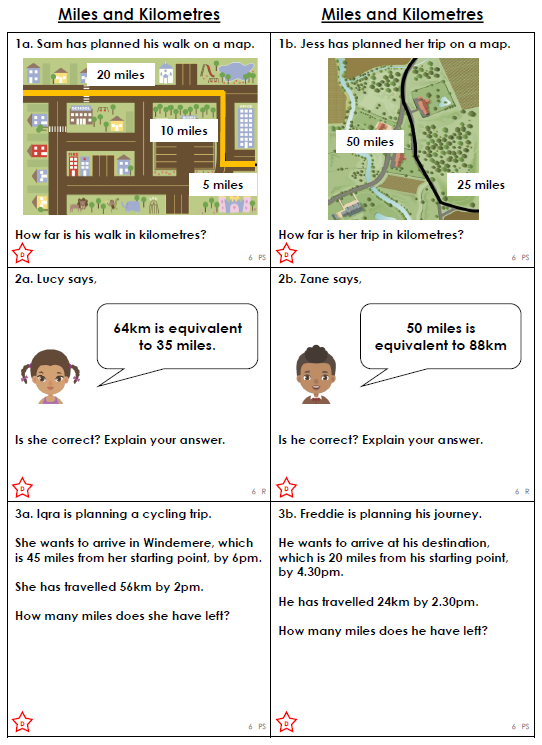 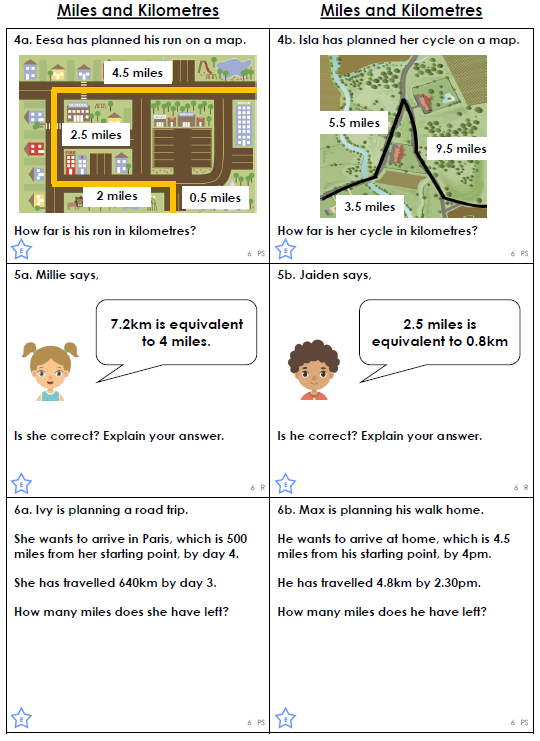 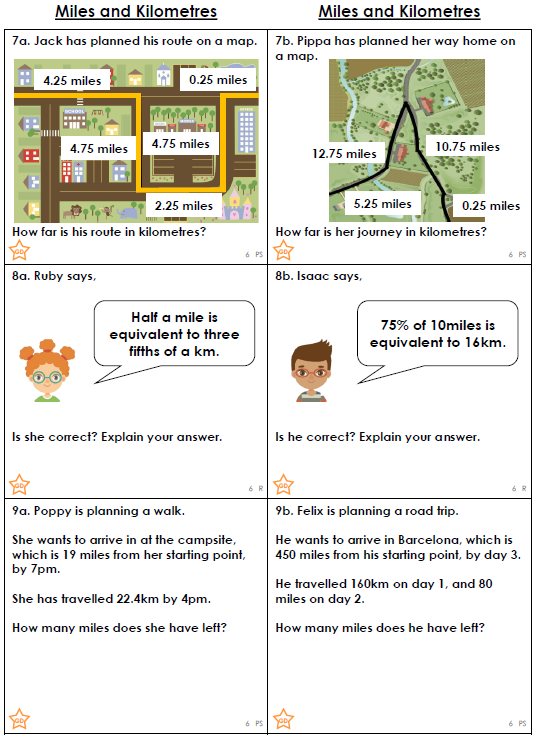 